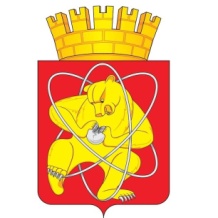 Муниципальное образование «Закрытое административно – территориальное образование  Железногорск Красноярского края»АДМИНИСТРАЦИЯ ЗАТО г. ЖЕЛЕЗНОГОРСКПОСТАНОВЛЕНИЕ     16. 04.2019                                                                                              № 861                                                                                                             г. ЖелезногорскОб утрате статуса единой теплоснабжающей организации   В целях реализации Федерального закона от 06.10.2003 № 131-ФЗ «Об общих принципах организации местного самоуправления в Российской Федерации»,  в соответствии со статьей  6  Федерального закона от 27.07.2010 № 190-ФЗ «О теплоснабжении», на основании п.13, п.16 Правил организации теплоснабжения в Российской Федерации, утвержденных постановлением Правительства Российской Федерации от 08.08.2012  № 808 «Об организации теплоснабжения в Российской Федерации и о внесении изменений в некоторые акты Правительства Российской Федерации»,  обращения АО «КрасЭКО», руководствуясь Уставом ЗАТО ЖелезногорскПОСТАНОВЛЯЮ:1. В связи с ненадлежащим исполнением муниципальным предприятием ЗАТО Железногорск Красноярского края  «Гортеплоэнерго» обязанностей по оплате  тепловой энергии (мощности) и  теплоносителя по договору поставки тепловой энергии (мощности), заключенному с  акционерным обществом «Красноярская региональная энергетическая компания»  в размере, превышающим объем таких обязательств за 2 расчетных периода, что подтверждается  решениями Арбитражного суда Красноярского края от 06.08.2018  по делу № А33-13325/2018,  от 01.07.2018 по делу № А33-10758/2018,  от 21.05.2018  по делу № А33-7484/2018, от 15.09.2018 по делу № А33-17764/2017, от 16.08.2017 по делу  № А33-14398/2017 считать муниципальное предприятие «Гортеплоэнерго»  утратившим статус единой теплоснабжающей организации.2. МП «Гортеплоэнерго»  исполнять функции единой теплоснабжающей организации до присвоения другой организации статуса единой теплоснабжающей организации в порядке, предусмотренном пунктами 5 - 11 Правил организации теплоснабжения в Российской Федерации, утвержденных постановлением Правительства Российской Федерации от 08.08.2012  № 808.3. Управлению делами Администрации ЗАТО г. Железногорск (Е.В. Андросова) довести настоящее постановление до сведения населения через газету «Город и горожане».4. Отделу общественных связей Администрации ЗАТО г. Железногорск (И.С. Пикалова) в течение 3 рабочих дней с даты подписания постановления об утрате МП «Гортеплоэнерго» статуса единой теплоснабжающей организации разместить на официальном сайте муниципального образования «Закрытое административно-территориальное образование Железногорск Красноярского края» в информационно-телекоммуникационной сети «Интернет» настоящее постановление.5. Управлению городского хозяйства Администрации ЗАТО                          г. Железногорск (Л.М. Антоненко)  подготовить  и в течение 3 рабочих дней с даты подписания  постановления  и обеспечить размещение на официальном сайте муниципального образования «Закрытое административно-территориальное образование Железногорск Красноярского края»  информационное предложение теплоснабжающим и (или) теплосетевым организациям о подаче заявки в Администрацию ЗАТО г. Железногорск о присвоении им статуса единой теплоснабжающей организации.6. Контроль за исполнением постановления возложить на первого заместителя Главы ЗАТО г. Железногорск по жилищно-коммунальному хозяйству С.Е. Пешкова.7. Постановление вступает в силу с даты  подписания.Исполняющий обязанностиГлавы  ЗАТО г. Железногорск                                                         С.Д.Проскурнин